WPP.6730.41.2021							Pruszków, dn. 09.08.2022 r.                                                                    Zawiadomienie           Zawiadamia się strony postępowania, iż w toku prowadzonego postępowania 
o ustalenie warunków zabudowy dla inwestycji pn.: budowa budynku mieszkalnego jednorodzinnego na działce nr ew. 89/13 obręb 16 położonej, przy ul. Promyka w Pruszkowie wraz z niezbędną infrastrukturą techniczną, na podstawie art. 60 ust. 1 w związku z art. 53 ust. 4 pkt. 2, 6, 9, 10a  ustawy z dnia 27 marca 2003 r. o planowaniu i zagospodarowaniu przestrzennym (Dz. U. z 2021 r. poz. 741 z póżn.zm.) w dn. 09.08.2022 r. przesłano projekt decyzji dla przedmiotowej inwestycji do uzgodnienia z:- Starostą Pruszkowskim w zakresie art. 53 ust.4 pkt. 9 jako zarządcy dróg powiatowych 
   w odniesieniu do terenu przyległego-  Starostą Pruszkowskie w zakresie ochrony gruntów rolnych (art. 53 ust 4 pkt. 6)  -  Starostą Pruszkowskim w zakresie zadań samorządowych o których mowa w art. w art. 39 
    ust. 3 pkt. 3 (art. 53 ust.4 pkt.10a ) -   Państwowym Gospodarstwem Wodnym Wody Polskie Zarząd Zlewni w Łowiczu w zakresie 
    melioracji (art.53 ust.4 pkt. 6)-  Mazowieckim Wojewódzkim Konserwatorem Zabytków w zakresie art. 53 ust.4 pkt. 2 - Marszałkiem Województwa Mazowieckiego w zakresie zadań samorządowych o których 
    mowa w art. w art. 39 ust. 3 pkt. 3 (art. 53 ust.4 pkt.10a)  Zainteresowanym stronom postępowania służy prawo zapoznania się ze złożoną dokumentacją i zgłaszania swoich uwag i wniosków w Wydziale Planowania Przestrzennego Urzędu Miasta  Pruszkowa ul. Kraszewskiego 14/16 pok. 69 w godzinach pracy urzędu w terminie 14 dni od dnia ogłoszenia, po wcześniejszym kontakcie telefonicznym.Poniedziałek 8 00-18 00 , wtorek - czwartek 8 00 – 16 00 piątek 8 00 – 14 00tel.  (22) 735 87 49Ponieważ w powyższej sprawie liczba stron przekracza 20, zgodnie z art. 49a ustawy z dnia 14 czerwca 1960r. Kodeks Postępowania Administracyjnego (t.j. Dz. U. z 2021 r. poz. 735 
z późn. zm.) uprzedza się strony postepowania iż będą zawiadamiane o decyzjach
i innych czynnościach dotyczących w/w postepowania administracyjnego w drodze publicznego obwieszczenia podanego do publicznej wiadomości poprzez Biuletyn Informacji Publicznej Miasta Pruszków: https://bip.um.pruszkow.pl/artykuly/538/decyzje-o-warunkach-zabudowy oraz wywieszenie na tablicy ogłoszeń w siedzibie Urzędu Miasta  Pruszkowa.  Zgodnie z art. 49 KPA doręczenie uważa się za dokonane po upływie 14 dni od dnia publicznego obwieszczenia.Otrzymują:1.Pani Elżbieta Jakubczak – Garczyńska2.Pan Wojciech Wall3.Pan Marcin Gaca4. Pan Andrzej Kurzela5. Pan Adam Walski6. Pani Jadwiga Walska 7. Pani Beata Bartczak8. Pan Mariusz Bartczak9. Pani Zofia Komosa 10. Pani Elżbieta Masiarz11. Pani Anna Biernacka – Kaleta12. Pani Urszula Dudzińska13. Pan Walenty Głowacki14.  Pani Helena Barczewska15. Pan Filip Janczak16. Pan Borys Pardus17. Pan Franciszek Kurzela18. Pan Paweł Głód19. Starosta Pruszkowski20. Wojciech Lesiewicz21. Beata Pawlina - Lesiewicz22. Jacek Koziński23. Małgorzata Kozińska24. Wojciech Krajewski25. Beata Krajewska26. Dariusz Świerad27. Klaudia Świerad28. Ewelina Romaszewska29. Radosław Romaszewski30. Łukasz Maciąg31. Ewelina Maciąg32. Adam Szaranik33. Karolina Szaranik34. Daniel Przybyła 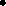 35. Katarzyna Przybyła36. Radosław Jóźwik37. Jerzy Tkaczuk38. Aneta Jóźwik - Tkaczuk39. Mateusz Pilas40. Aleksandra Pilas41. Konrad Lubowicki42. Małgorzata Lubowicka 43. Sławomir Kaczor44. Magdalena Kaczor45. Sławomir Lewandowski46. Marta Lewandowska47. Katarzyna Gaca48. a/a Sprawę prowadzi : Podinspektor Sebastian MilewskiEmail: sebastian.milewski@miasto.pruszkow.plTel. 022 735 87 49Administratorem danych osobowych jest Urząd Miasta Pruszkowa, 05-800 Pruszków, ul. J.I Kraszewskiego 14/16, reprezentowany przez Prezydenta Miasta. Kontakt w/s danych osobowych można uzyskać poprzez e-mail: iod@miasto.pruszkow.pl, tel. 22 735 80 87, listownie lub osobiście: 05-800 Pruszków, ul. J.I Kraszewskiego 14/16. Osobie, której dane dotyczą przysługuje prawo do dostępu do swoich danych, sprostowania, ograniczenia przetwarzania oraz wniesienia skargi do organu nadzorczego jakim jest Prezes Urzędu Ochrony Danych Osobowych ul. Stawki 2, 00 - 193 Warszawa, w przypadku przetwarzania danych naruszającego przepisy w tym zakresie.  Klauzula informacyjna w pełnym brzmieniu jest dostępna na stronie www.pruszkow.pl w zakładce ochrona danych osobowych oraz http://pruszkow.bip.gmina.pl/  w zakładce RODO.Administratorem danych osobowych jest Urząd Miasta Pruszkowa, 05-800 Pruszków, ul. J.I Kraszewskiego 14/16, reprezentowany przez Prezydenta Miasta. Kontakt w/s danych osobowych można uzyskać poprzez e-mail: iod@miasto.pruszkow.pl, tel. 22 735 80 87, listownie lub osobiście: 05-800 Pruszków, ul. J.I Kraszewskiego 14/16. Osobie, której dane dotyczą przysługuje prawo do dostępu do swoich danych, sprostowania, ograniczenia przetwarzania oraz wniesienia skargi do organu nadzorczego jakim jest Prezes Urzędu Ochrony Danych Osobowych ul. Stawki 2, 00 – 193 Warszawa, w przypadku przetwarzania danych naruszającego przepisy w tym zakresie.  Klauzula informacyjna w pełnym brzmieniu jest dostępna na stronie www.pruszkow.pl w zakładce ochrona danych osobowych oraz http://pruszkow.bip.gmina.pl/  w zakładce RODO.